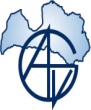 Integrēts iestājpārbaudījums latviešu valodā I un literatūrā I uz 11.klasi 2022. / 2023.m.g.Forma: rakstisks pārbaudes darbsMērķis: novērtēt skolēnu sniegumu latviešu valodā un literatūrā atbilstoši Ministru kabineta 2019. gada 3. septembra noteikumu Nr. 416 “Noteikumi par valsts vispārējās vidējās izglītības standartu un vispārējās vidējās izglītības programmu paraugiem” (turpmāk – standarts) 2. pielikumam “Plānotie skolēnam sasniedzamie rezultāti latviešu valodā un kultūras izpratnes un pašizpausmes mākslā mācību jomā” optimālajā mācību satura apguves līmenī. Kompleksais sasniedzamais rezultāts: pilnvērtīgi nosaka, skaidro, raksturo, analizē, pamato tekstā lietotos valodas līdzekļus no strukturālā, semantiskā un funkcionālā viedokļa; veido tekstu, kura temats ir izprasts, pietiekami izvērsts teksta saturā; pārdomāti strukturē skatījumu uz problēmu, ietver patstāvīgus spriedumus, kas atspoguļo personisko vērtējumu; strukturē tekstu, kas pilnībā atbilst žanram, ir strukturāli pārdomāts, līdzsvarots, pabeigts; veido loģisku un skaidri uztveramu tekstu, ko raksturo pilnvērtīga sasaiste; teksta veidošanā ievēro prasīto dalījumu rindkopās un teksta apjomu; veido tekstu atbilstoši latviešu literārās valodas ortogrāfijai un interpunkcijai. Uzdevumi: Tekstpratība: skolēnam jāizlasa viens publicistikas teksta fragments, tā apjoms ir 400–800 vārdu. Pēc teksta izlasīšanas jāveic 5 uzdevumi (temata, problēmas, atslēgas vārdu formulēšana, teksta valodas raksturojums).Valodas sistēmas izpratne: dažādu vārdšķiru vārdu pareizrakstība un pieturzīmju ievietošana tekstā. Tekstveide: viedokļa raksts 100-150 vārdu apjomā. Viedoklis par nozīmīgu grāmatu 10.klases literatūras kursā.Darbam ir viens variants. Iestājpārbaudījuma norise: iestājpārbaudījumam paredzētais laiks ir 100 minūtes. Palīglīdzekļi, kurus atļauts izmantot pārbaudes darba laikā: darba izpildei nepieciešama pildspalva. Pie izglītojamajiem no brīža, kad viņiem ir pieejams iestājpārbaudījuma materiāls, līdz iestājpārbaudījuma norises beigām nedrīkst atrasties ierīces (planšetdators, piezīmjdators, viedtālrunis, viedpulkstenis u. c. saziņas un informācijas apmaiņas līdzekļi).